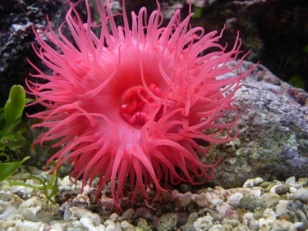 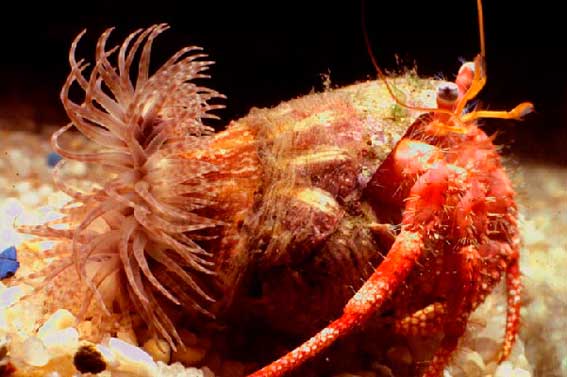 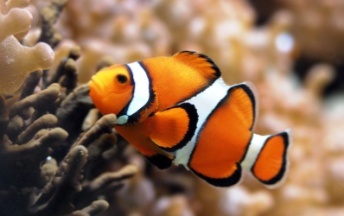 Риба-клоун         актиніяОтрута актинії високо токсична. Проте морська троянда (так її ще називають) «дружить» з деякими морськими мешканцями.Риби-клоуни - одні з небагатьох, які не бояться перебувати поруч з актиніями. Ці невеликі рифові рибки все своє доросле життя проводять в «заростях» щупалець  актиній. Вони вимивають залишки їжі і вентилюють воду. На знак подяки актинія захищає риб-клоунів від хижаків – мурен та рифових акул.Актинія            рак-пустельникДеякі види актиній часто приклеюються до мушлі рака-пустельника, харчуються залишками його їжі. А він з допомогою актиній захищається від ворогів, яких відлякують її пекучі щупальці..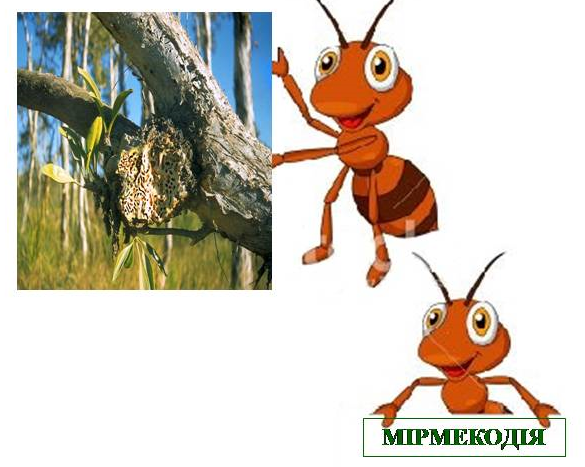 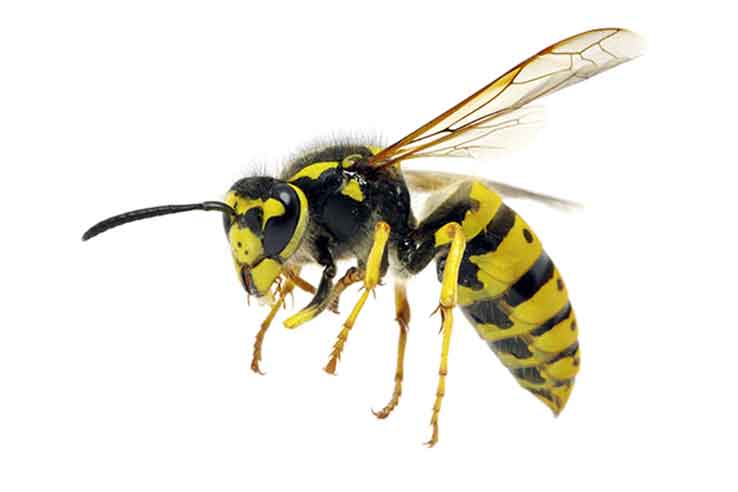 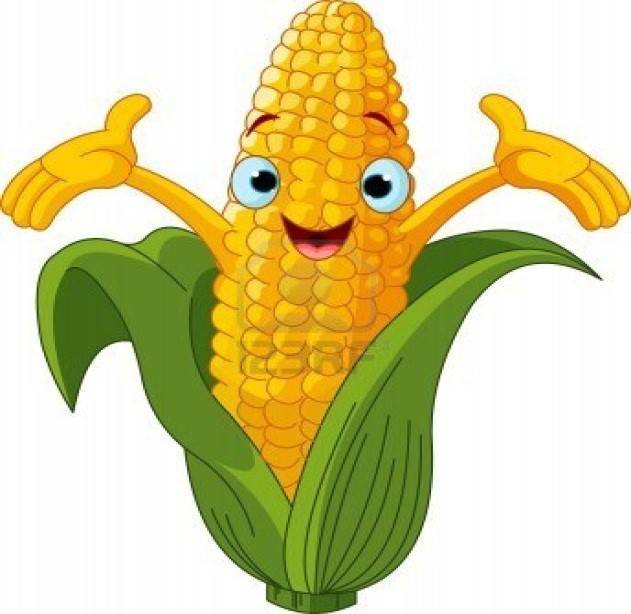 Кукурудза          осиБорсук – медоїд          медовказівник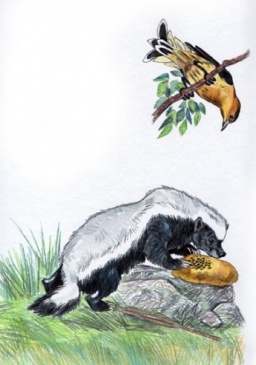 Родич нашого борсука, борсук - медоїд, «співпрацює» з пташкою - медовказівником, причому кожний з партнерів знаходить свої улюблені ласощі. От де по справжньому діє закон «Ти – мені, я – тобі». Медовказівник  перелітає з одного дерева на інше і своїм гучним криком як би запрошує борсука слідувати за ним. Борсук розоряє гніздо, після чого обидва розбійники починають ласувати: борсук – медом і личинками, медовказівник – воском. 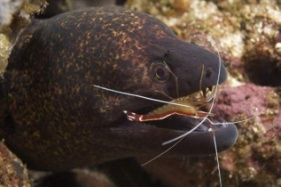 Мурена         креветки                                        Мурени досить ненажерливі істоти. Але вони ніколи не нападають на дрібних рибок, які очищають їх шкіру і ротову порожнину від залишків їжі і паразитів. З цієї ж причини вони не чіпають креветок-санітарів. Креветки так часто зустрічаються на мордах мурен, що важко уявити собі цих риб без маленьких співмешканців. Бегемот         волоклюй    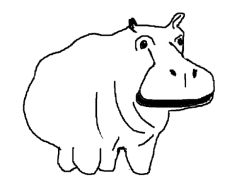    На спинах цих великих тварин метушаться невеликі пташки. Це волоклюї. Вони видзьобують кліщів та інших паразитів, які годуються на гіганті. Таким чином птахи отримують рясну і легкодоступну їжу, а бегемоти позбуваються надокучливих паразитів.Така ж міцна «дружба» у цих пташок з іншими копитними: зебрами, антилопами, носорогами.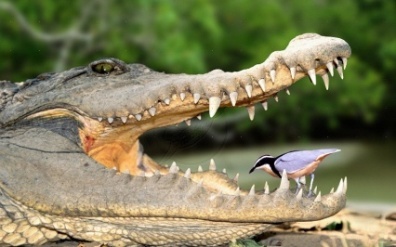 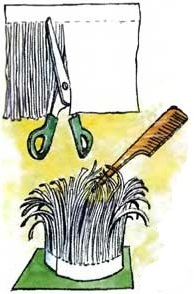 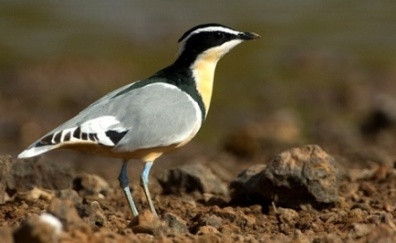 Аркуш тонкого паперу розміром 20х15см  наріжте тонкими смужками(чим тонше, тим краще) не дорізаючи до краю 2-3 см. Склейте між собою краї аркуша (див. мал.). Розрізані смужкизагніть  вниз, ніби це морська квітка актинія. Потріть «чарівну паличку» вовняною тканиною і просуньте її всередину квітки.Що ви помітили? Смужки, як справжні хижі щупальця, зігнуться і нахиляться до палички. Продемонструй цей дослід  своїм друзям.